2575.	Ms M O Mokause (EFF) to ask the Minister in the Presidency:When are the application dates (a) opening and (b) closing for the board positions of all entities and councils reporting to him? NW2879EREPLY:The Statistics Council of South Africa was appointed in January 2017 for a period of three years, while the NYDA Board was appointed in May 2017 for a period of five years. Applications will open and close at an appropriate time. 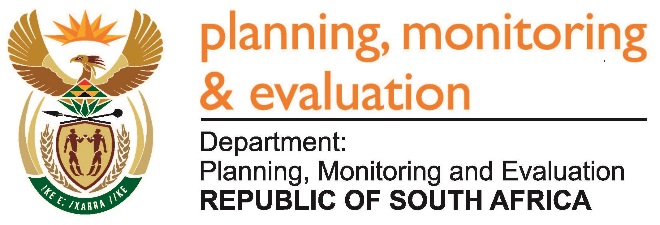 Private Bag X944, PRETORIA, 0001. Union Buildings East Wing, Government Avenue, PRETORIATel: 012 312 0307.  www.dpme.gov.zaPrivate Bag X944, PRETORIA, 0001. Union Buildings East Wing, Government Avenue, PRETORIATel: 012 312 0307.  www.dpme.gov.za